מה הופך אנשים למשמעותיים בראי ההיסטוריה?מסר: את.ה לא חייב.ת לכהן בתפקיד מפתח כדי להיות מנהיג.ההיערכות מוקדמת למדריכ.ה: לפני הפעולה יש לשלוח לחניכים.ות קישור לסרטון או להפנות אותם לצפייה משפחתית או אישית בסרט ולקבוע זמן למהלך הפעילות בשיחת וואטאפ (ואז יש לקחת בחשבון שניתן לקיים רק בקבוצות של עד 4 משתתפים.ות) או לקיים בקבוצה בZOOM. במידה ולא ניתן לראות את הסרט ניתן לקיים את הפעילות גם עם שימוש בתמונות (מפורט במתודה הראשונה).  מתודה ראשונה: השראה (שלב מקדים לפעילות)אפשרות 1- צפייה בסרט 'העזרה' הסרט מתרחש במיסיסיפי בשנות ה- 60, כאשר סקיטר, בחורה דרומית חוזרת לעיירת הולדתה מהקולג', עם חלום להפוך לסופרת. היא מחליטה לראיין את עוזרות הבית האפרו- אמריקניות שעובדות במשך כל השנים אצל המשפחות הבולטות בעיירה. העיירה נדהמת לשמע הרעיון של סקיטר ויחסים וחברויות מתחילים להתערער, כשעוזרות הבית מתחילות להיפתח, ומסתבר שיש להן המון מה לספר.אפשרות 2- למידה על דמות כל חניכ.ה זוג חניכים.ות מקבלים תמונה בפרטי של פרטים של מנהיג.ה שעשת.ה  היסטוריה אך לא זכה.ת לתהילה. החניכים.ות קוראים את המידע שנשלח להם.ן ומנסים לחשוב מה מייחד את הפעילות של אותה דמות? ומדוע לא שמענו עליו?  זמן: שעתיים / 10 דק' | נספחים: תמונות של כרטיסיות לשלוח בהודעה | ציוד: ללא | מתודה שנייה: דיון בשאלהלאחר הצפייה בסרט / קריאת הכרטיסיות נקיים שיחה קבוצתית ודיון בנושא: צפייה בסרט:איך היה לצפות בסרט? מי מהדמויות עשתה שינוי? באיזה אופן היא עשתה שינוי? כרטיסיות:האם שמעת פעם על האדם עליו קראת? האם אתה יודע עליו את מה שקראתם עליו? ממה מייחד את פועלו של המנהיג שקראת עלו? האם המנהיג הזה עשה שינוי משמעותי בהיסטוריה? מדוע לדעתכם לא שמעתם עליו / שמעתם רק מעט?המשך דיון (לא משנה אם בחרת באפשרות של צפייה בסרט או שימוש בכרטיסיות):האם לדעתכם יש אנשים שהיו שמחים להיות "מאחורי הקלעים"?האם מנהיג.ה שנמצא.ת "מאחורי הקלעים" הוא מנהיג.ה? האם הוא משפיע כמו מנהיג.ה ידוע? אולי משפיע.ה יותר / פחות?האם אתם חושבים שהייתם אתם יכולים להיות פורצי דרך?האם כדי לעשות שינוי משמעותי בשבט חייבים להיות בעל תפקידים משמעותיים בלבד?האם יש שינוי שהייתם רוצים לעשות בשבט? משהו שחשוב לכם לקדם בשבט? כיצד הייתם פועלים למענו?במה הסיפורים שלהם דומים לסיפור בסרט?נסכם: זכרו כי גם אנשים שאינם ממלאים תפקיד רשמי (ראש ממשלה, ראש עיר, רב, מנהל ביה"ס וכו'...) יכולים ליצור שינוי אמיתי בחברה. מאחורי כל מנהיג.ה גדול.ה נמצאים מנהיגים נוספים שנשכחו, ומחובתנו ללמוד עליהם ואותם ולזכור אותם כי בלעדיהם השינויים הגדולים לא היו קורים.הערות למדריך: אם בוחרים שלא לצפות בסרט מקיימים את הדיון בלבד. אפשר ורצוי לחשוב על מנהיגים נוספים שעומדים מאחורי שינויים גדולים ושמם אינו מפורסם.זמן: 20 דק' | נספחים: ללא | ציוד:  ללא | 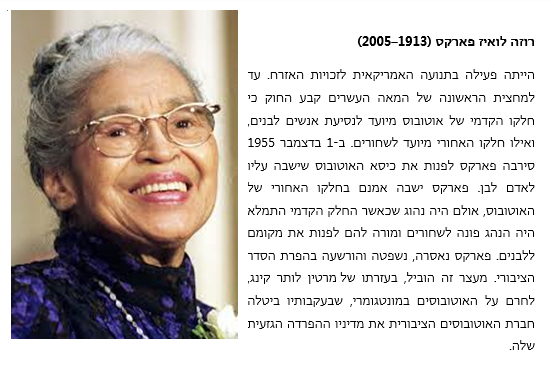 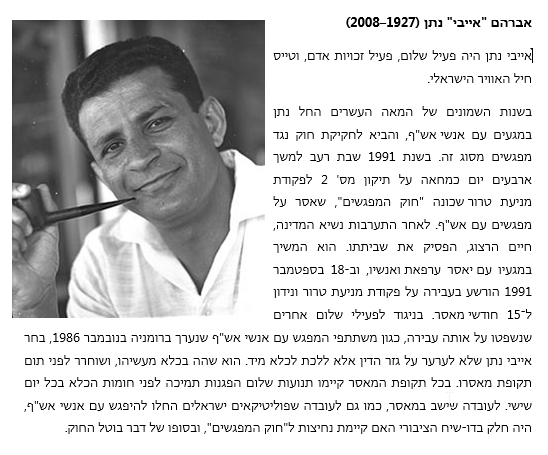 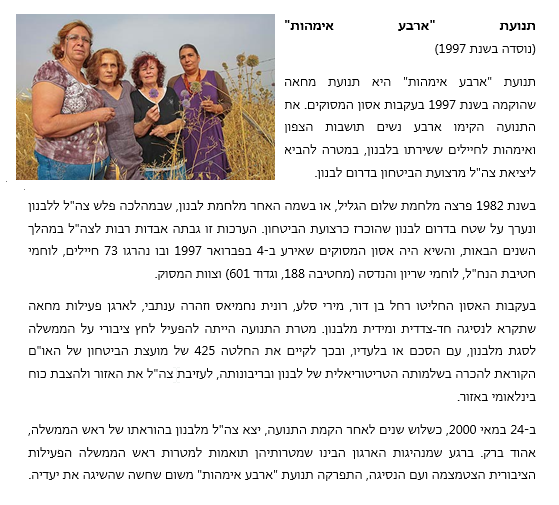 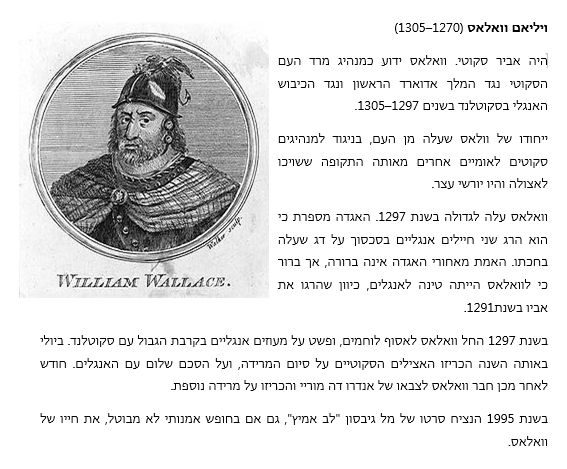 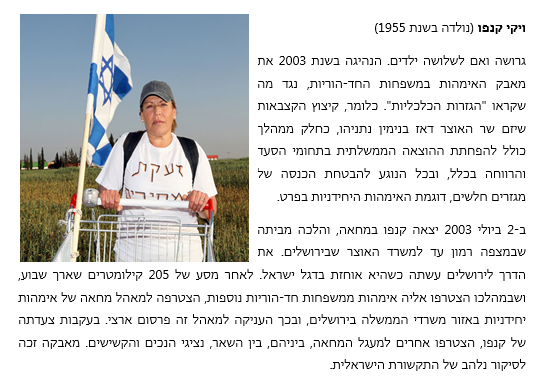 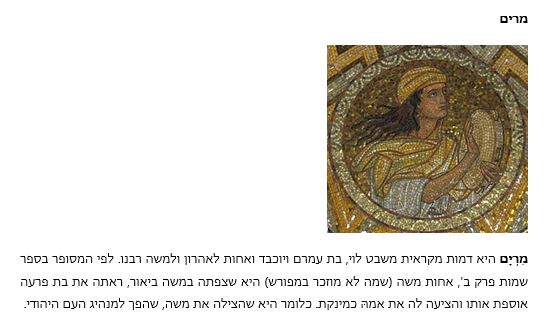 